Name(s)_______________________________________________ Period ______ Date ___________________Is this a computer? Why or why not?Activity Guide - What Is A Computer? [Set 1]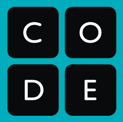 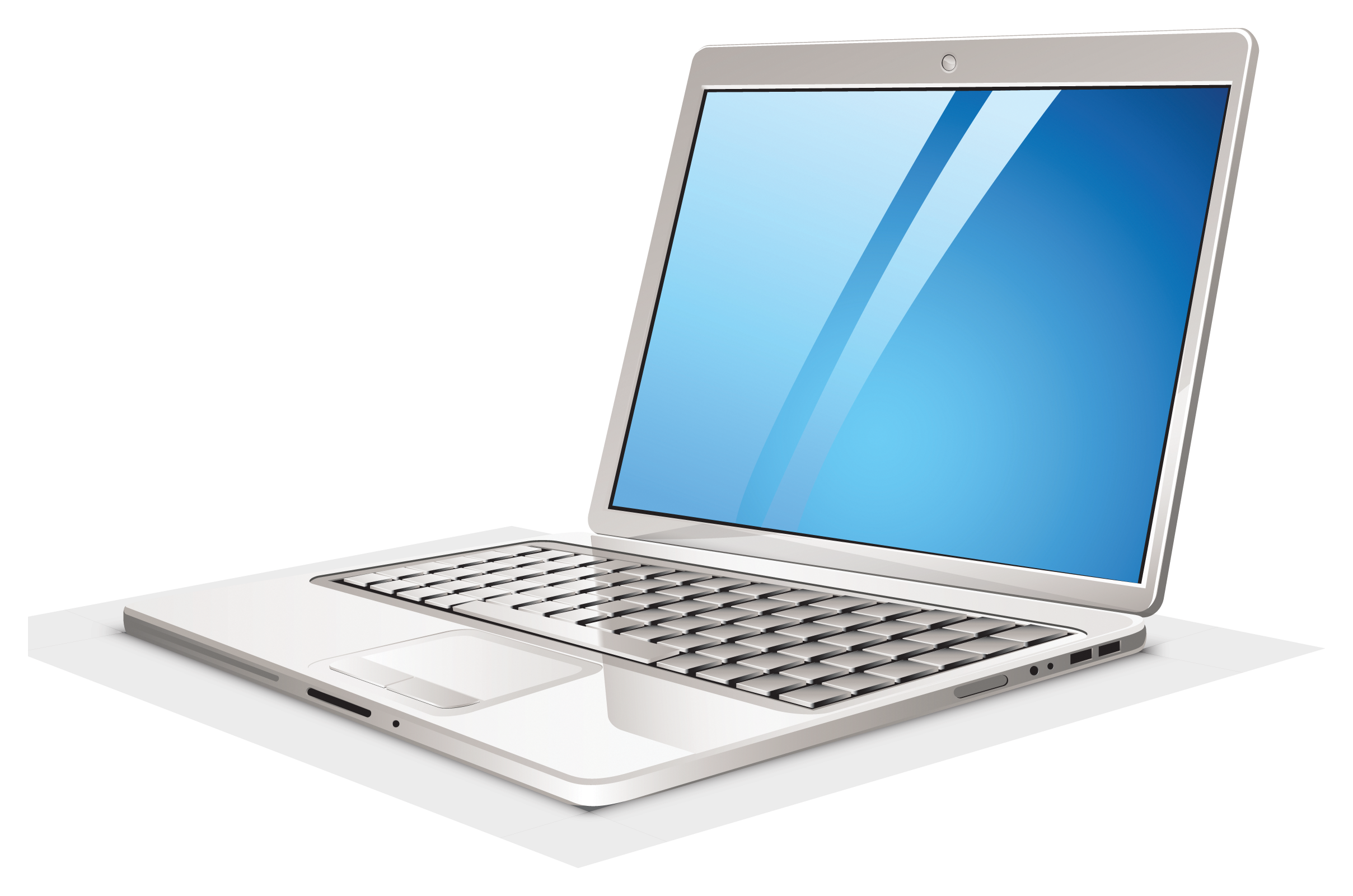 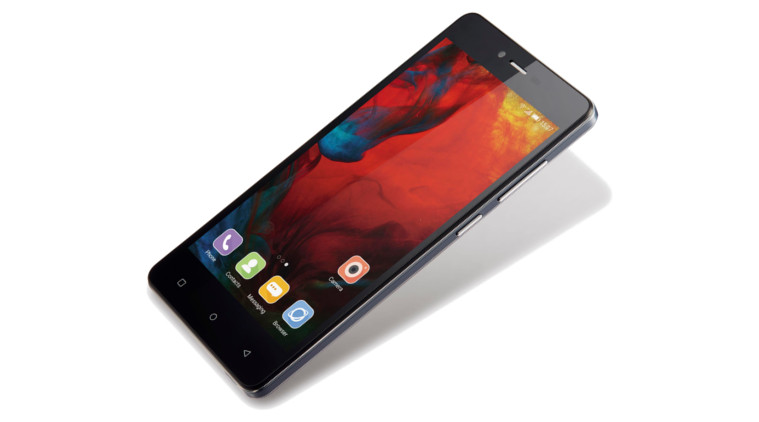 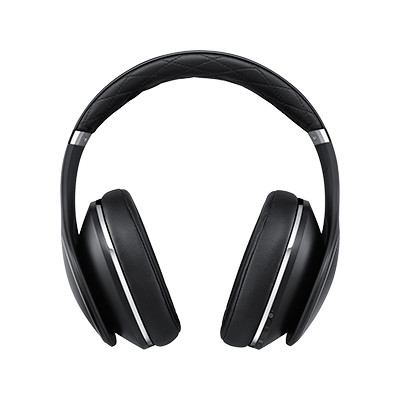 Why or why not?Why or why not?Why or why not?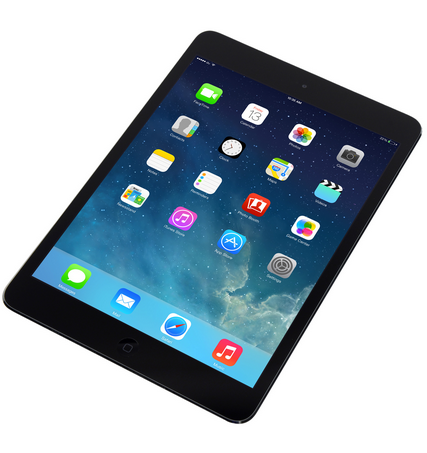 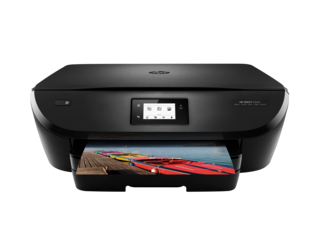 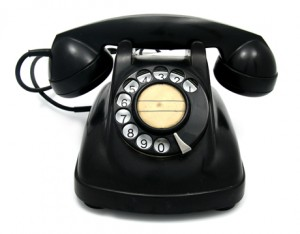 Why or why not?Why or why not?Why or why not?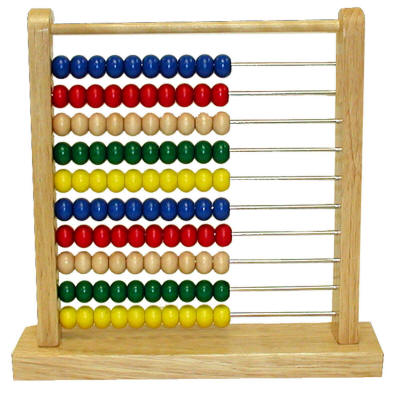 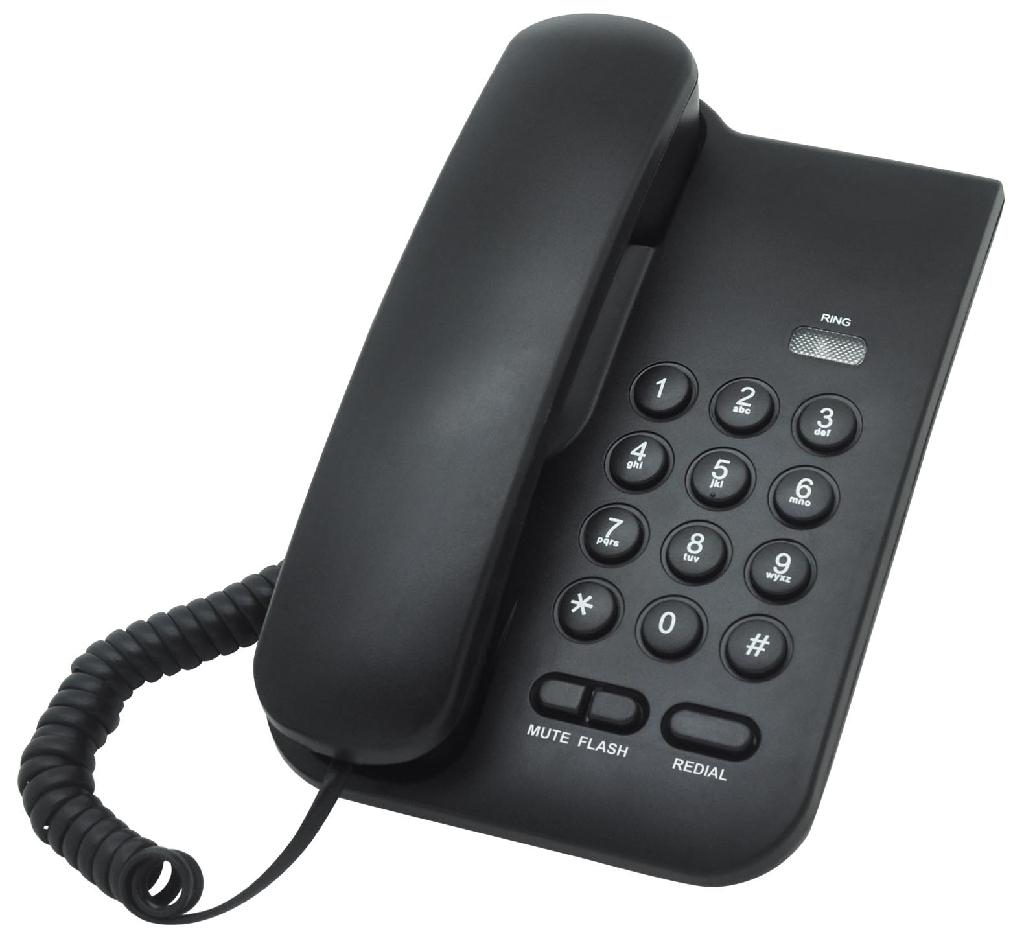 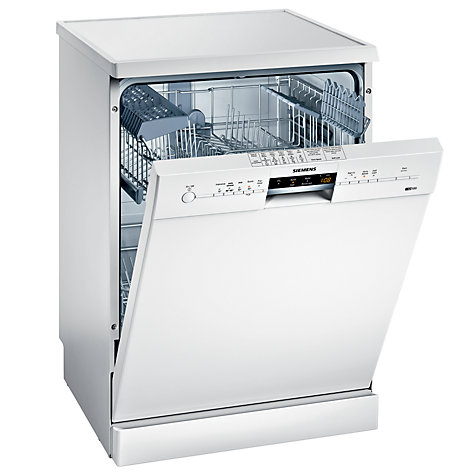 Why or why not?Why or why not?Why or why not?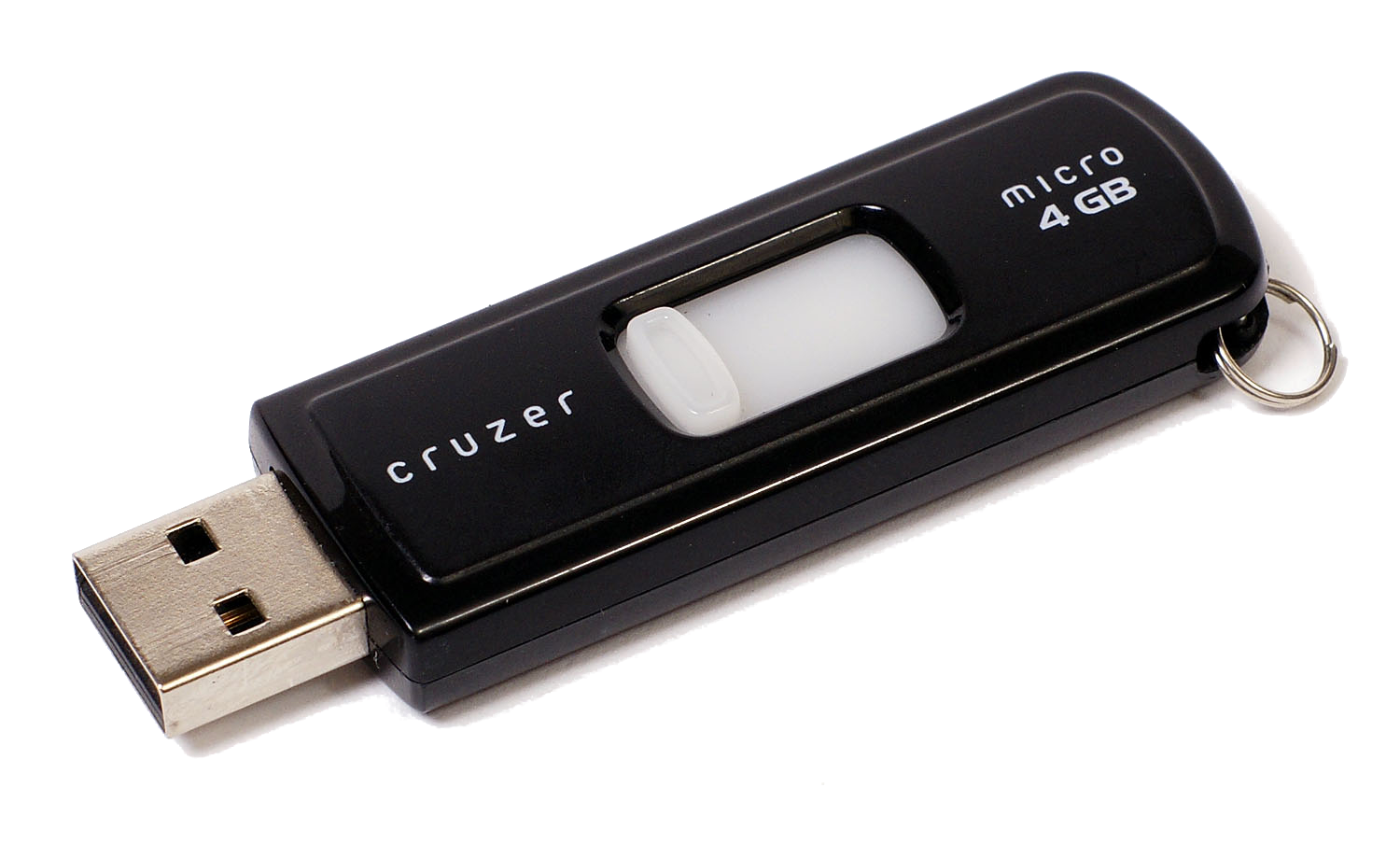 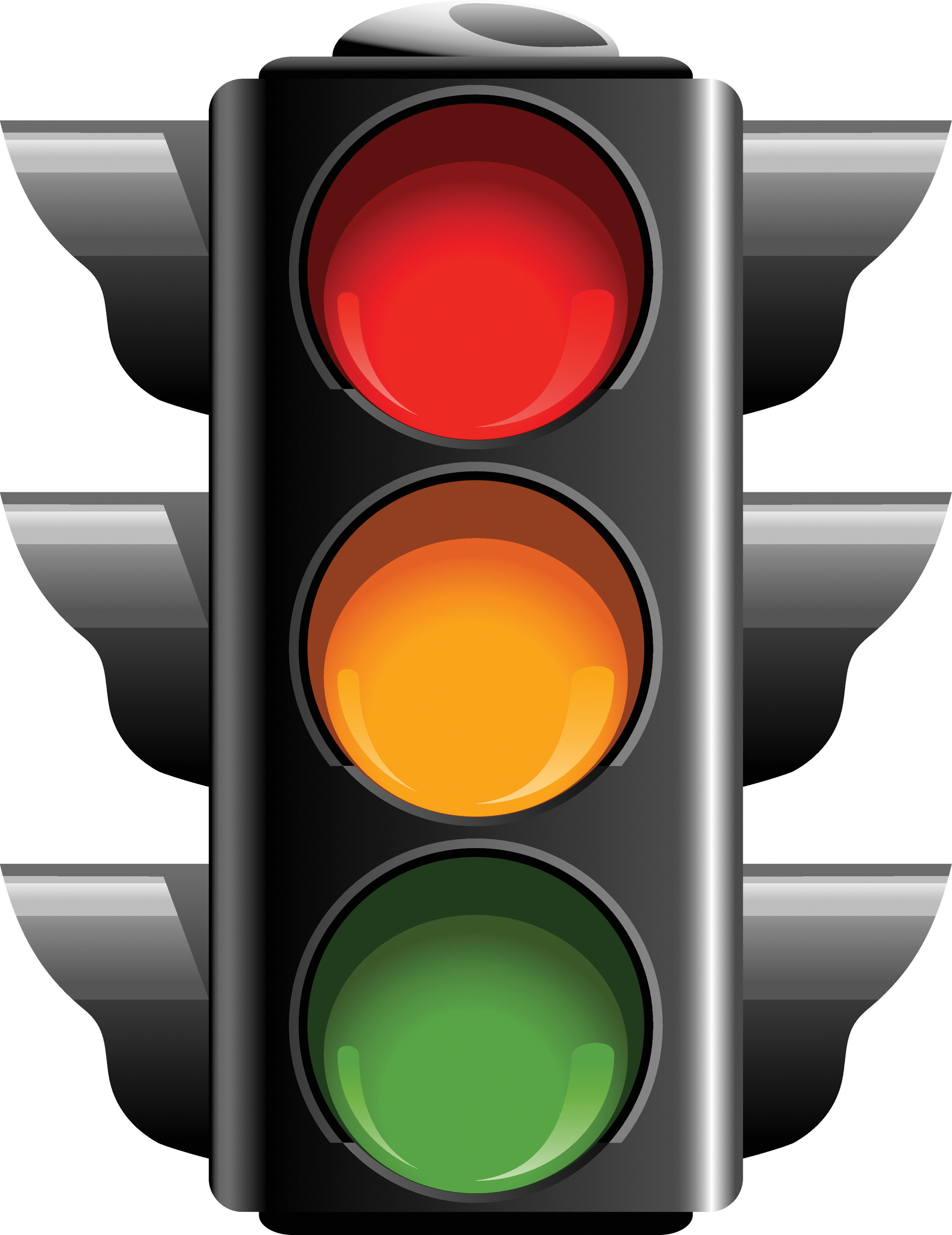 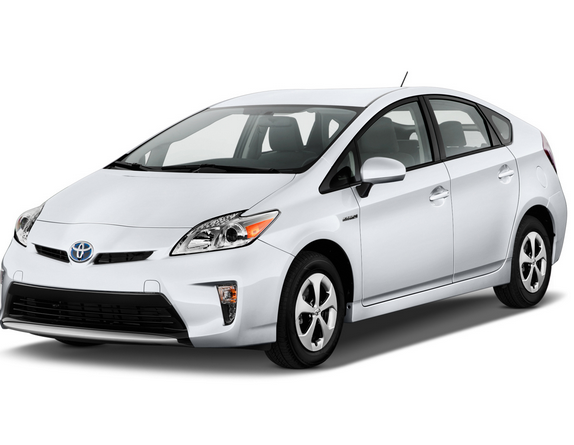 Why or why not?Why or why not?Why or why not?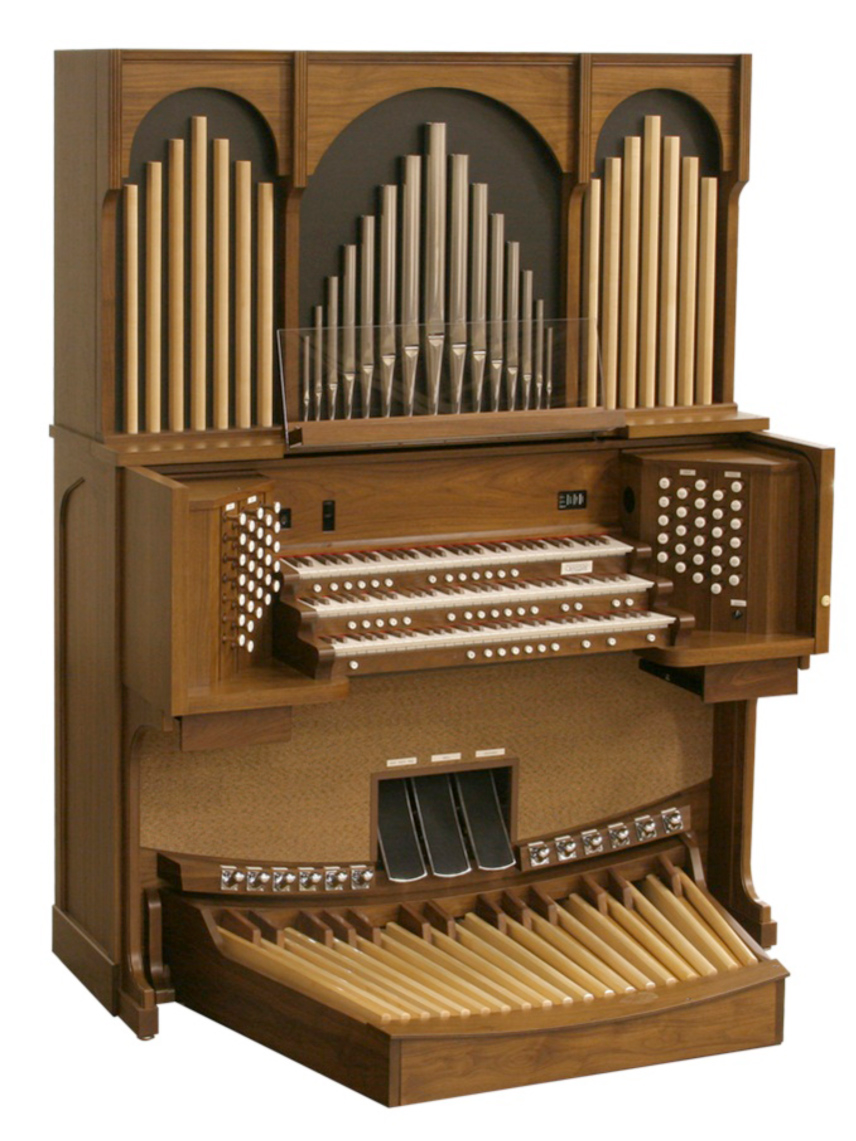 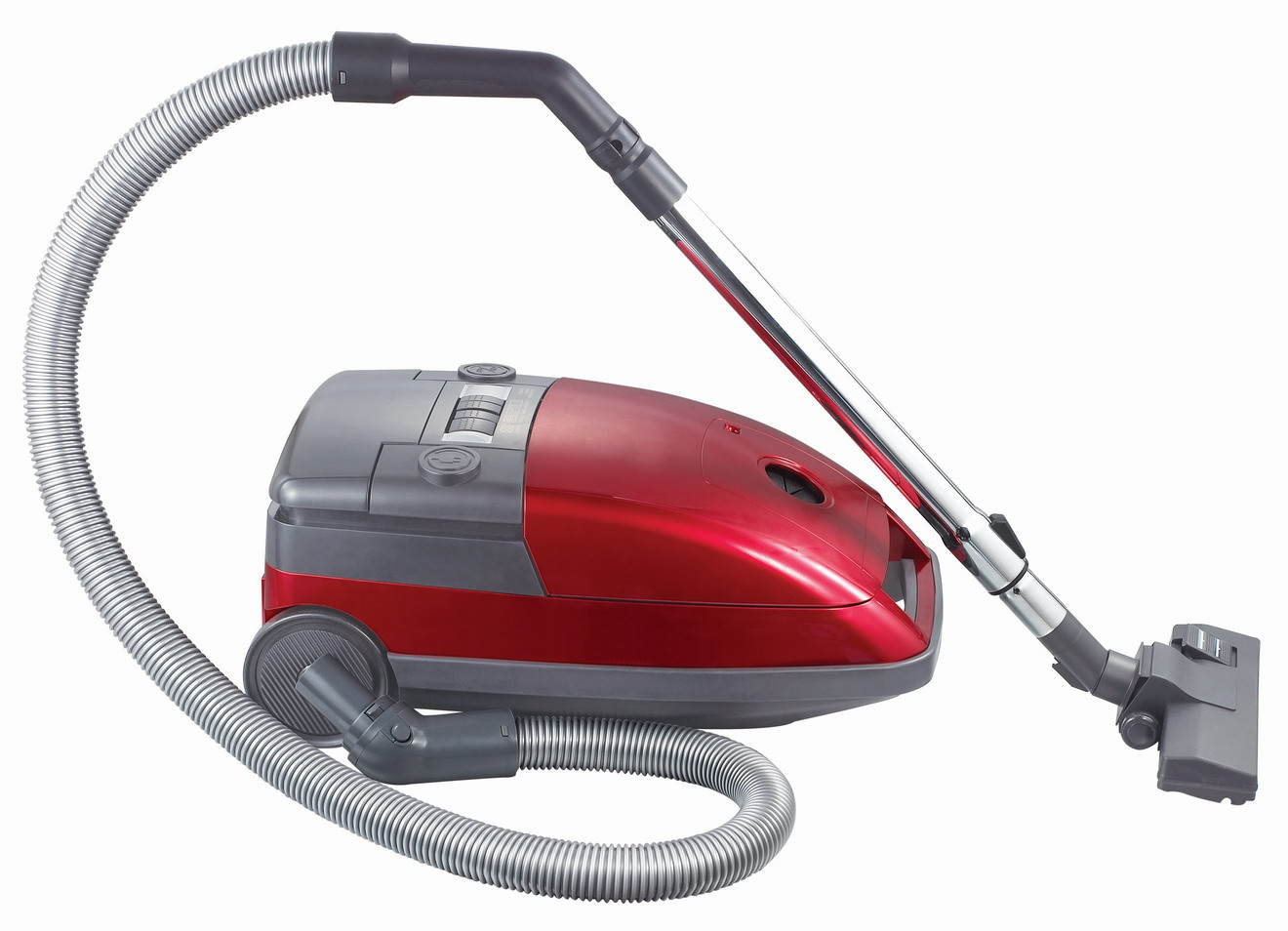 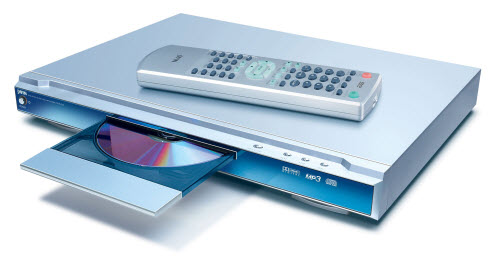 Why or why not?Why or why not?Why or why not?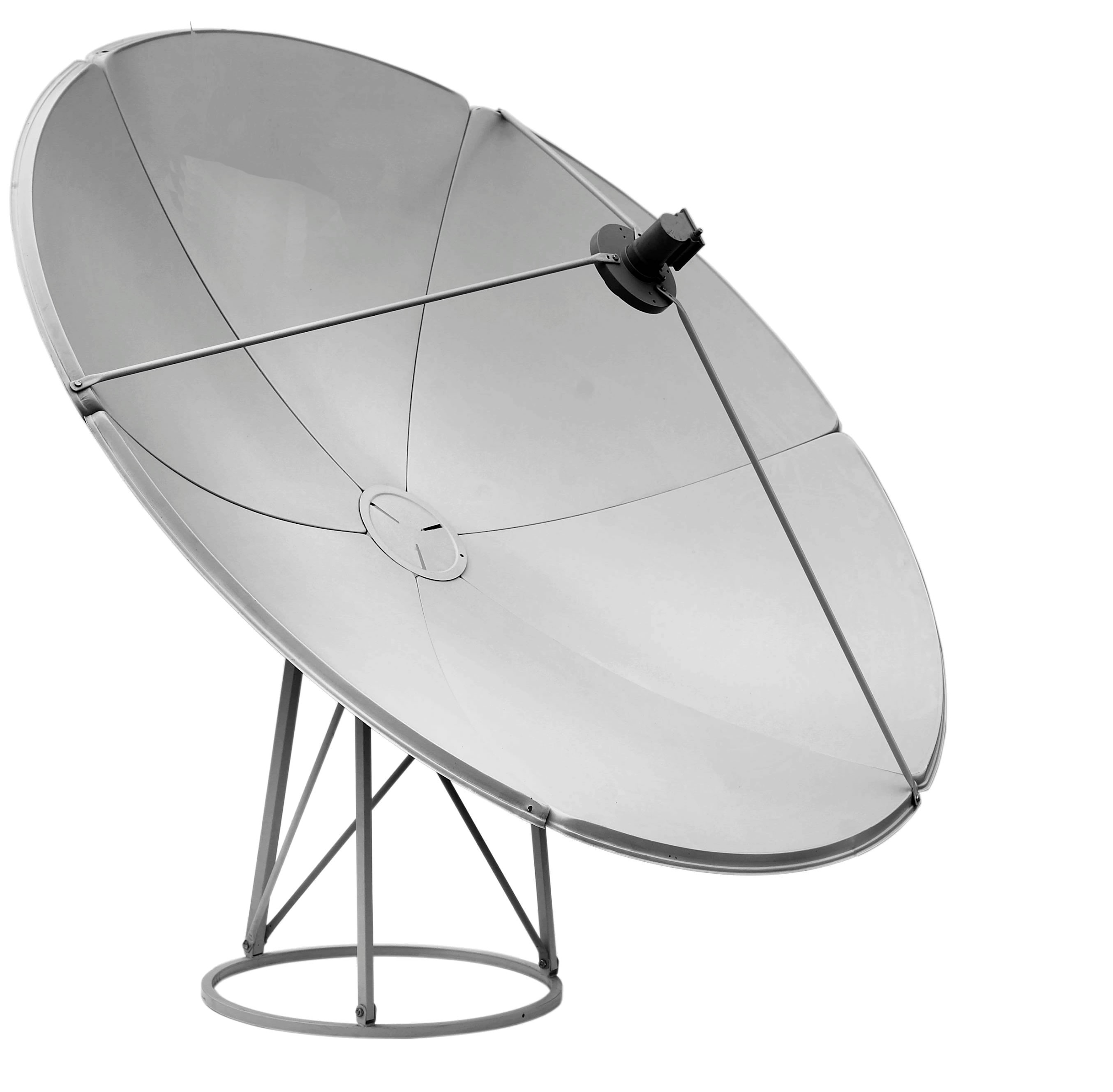 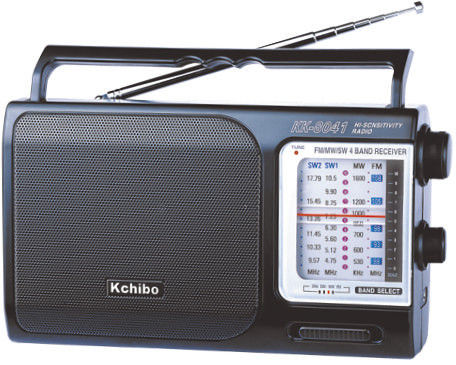 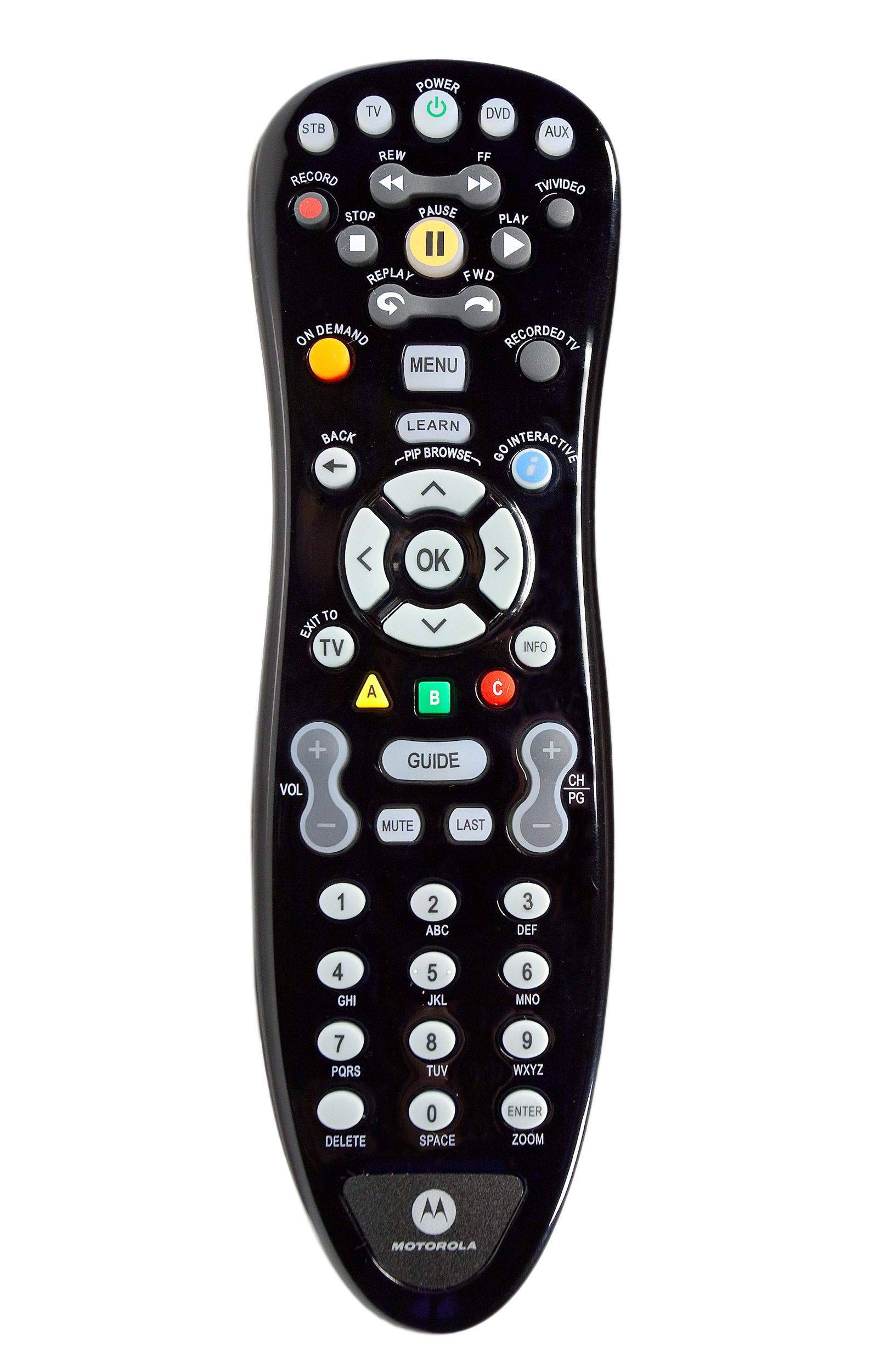 Why or why not?Why or why not?Why or why not?